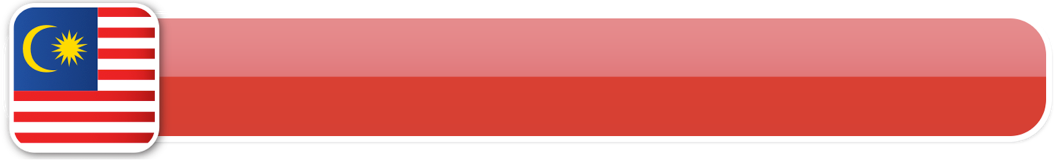 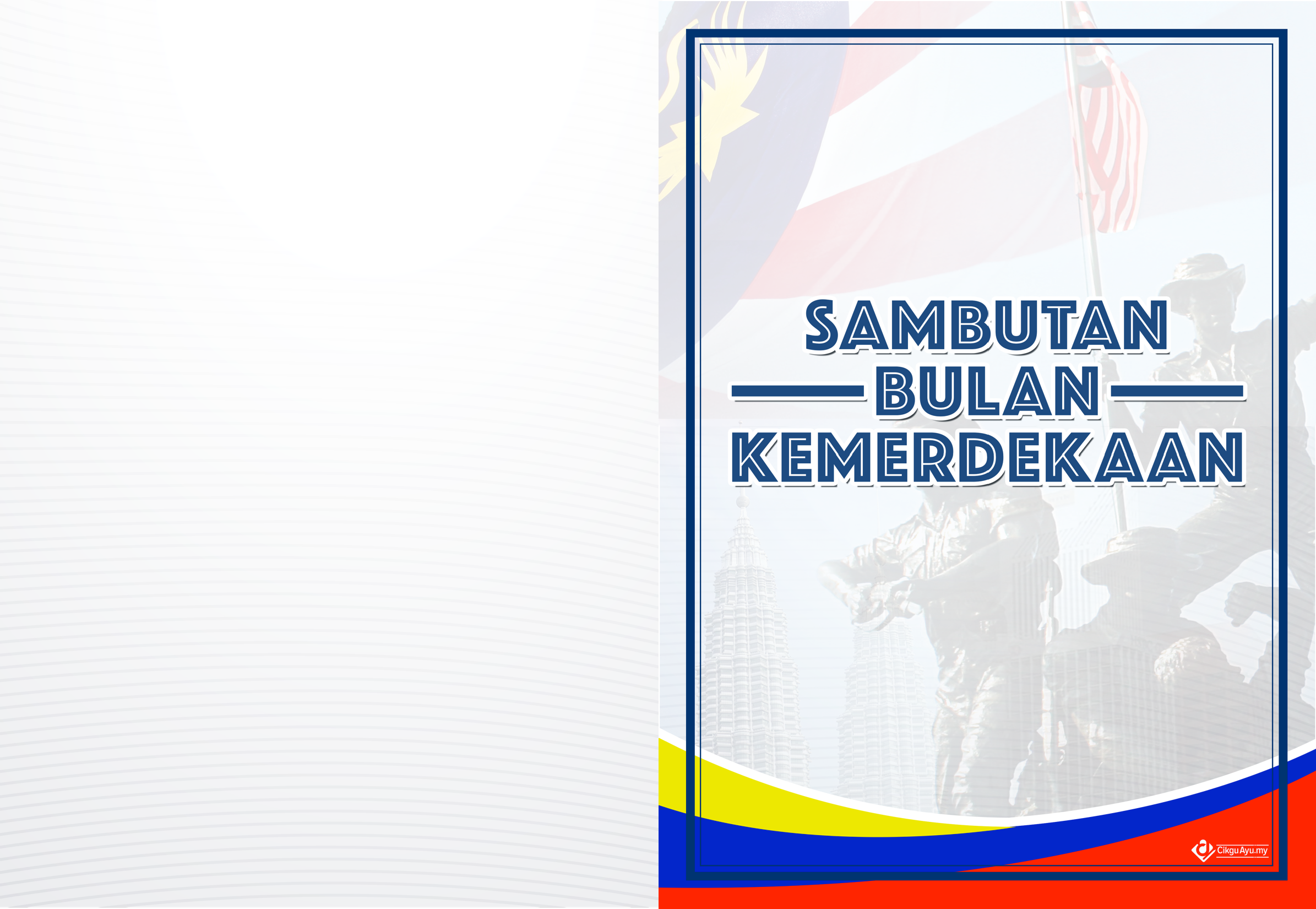 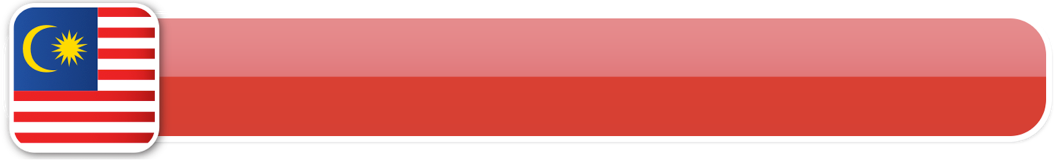 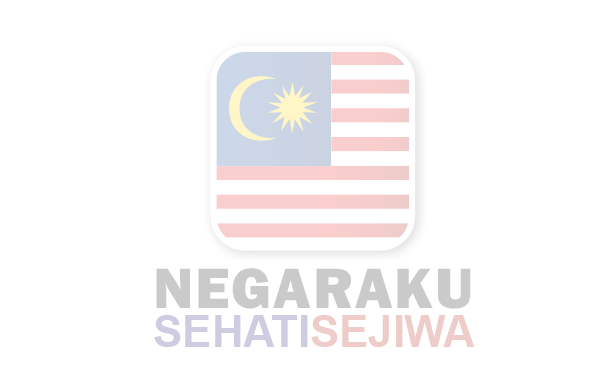 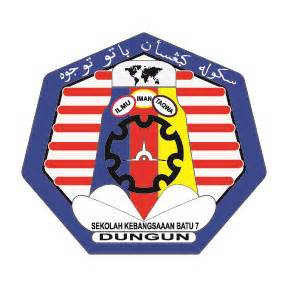 SEKOLAH KEBANGSAAN BATU 723000 DUNGUN, TERENGGANU.   Peringkat Sekolah 2017   .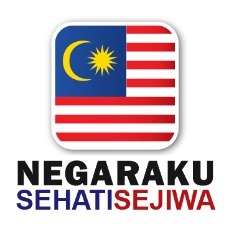 TARIKH	   	: 15 OGOS 2017HARI	   	: SelasaMASA		: 7.45 - 8.45  PAGITEMPAT		: Dataran Perhimpunan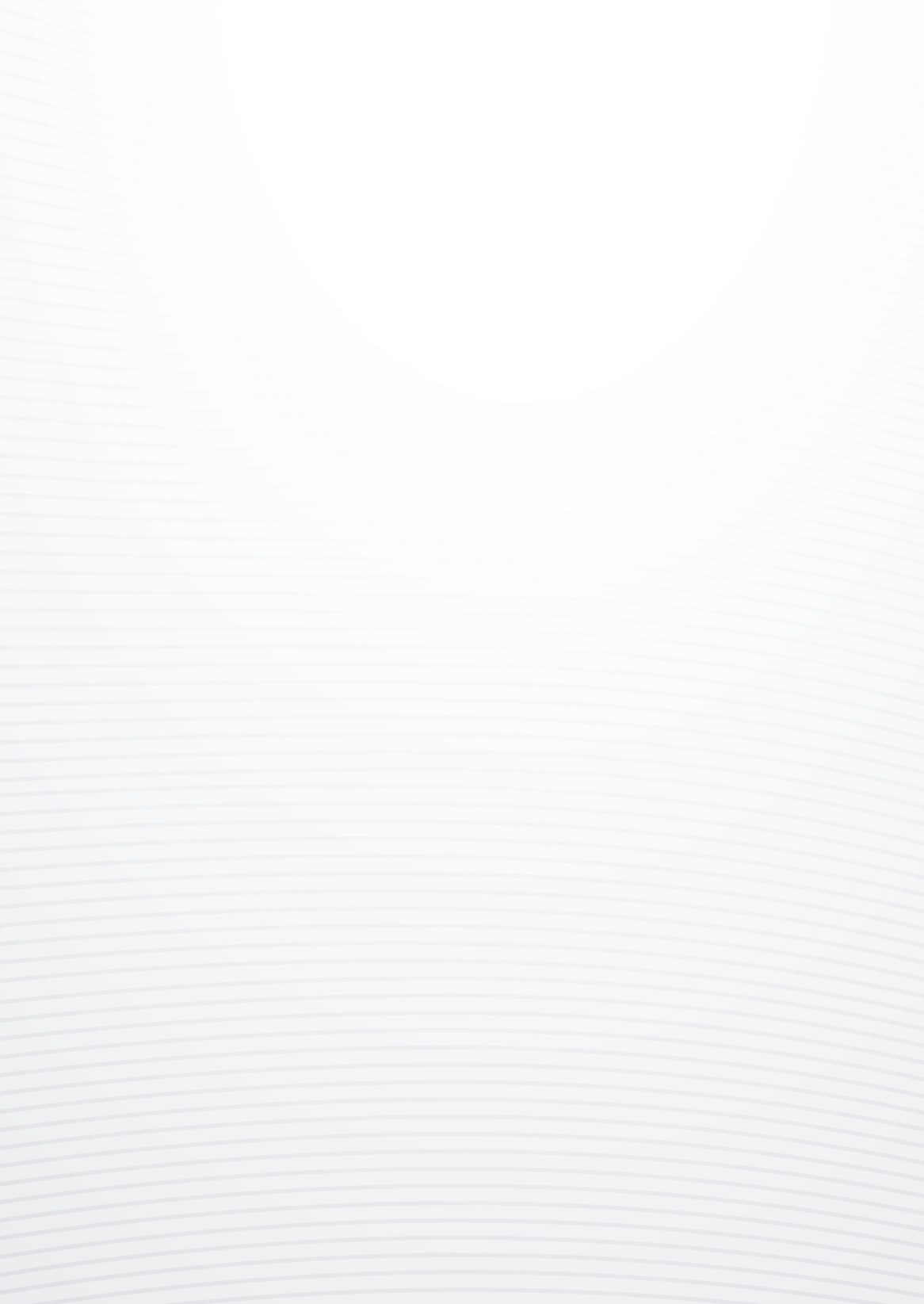 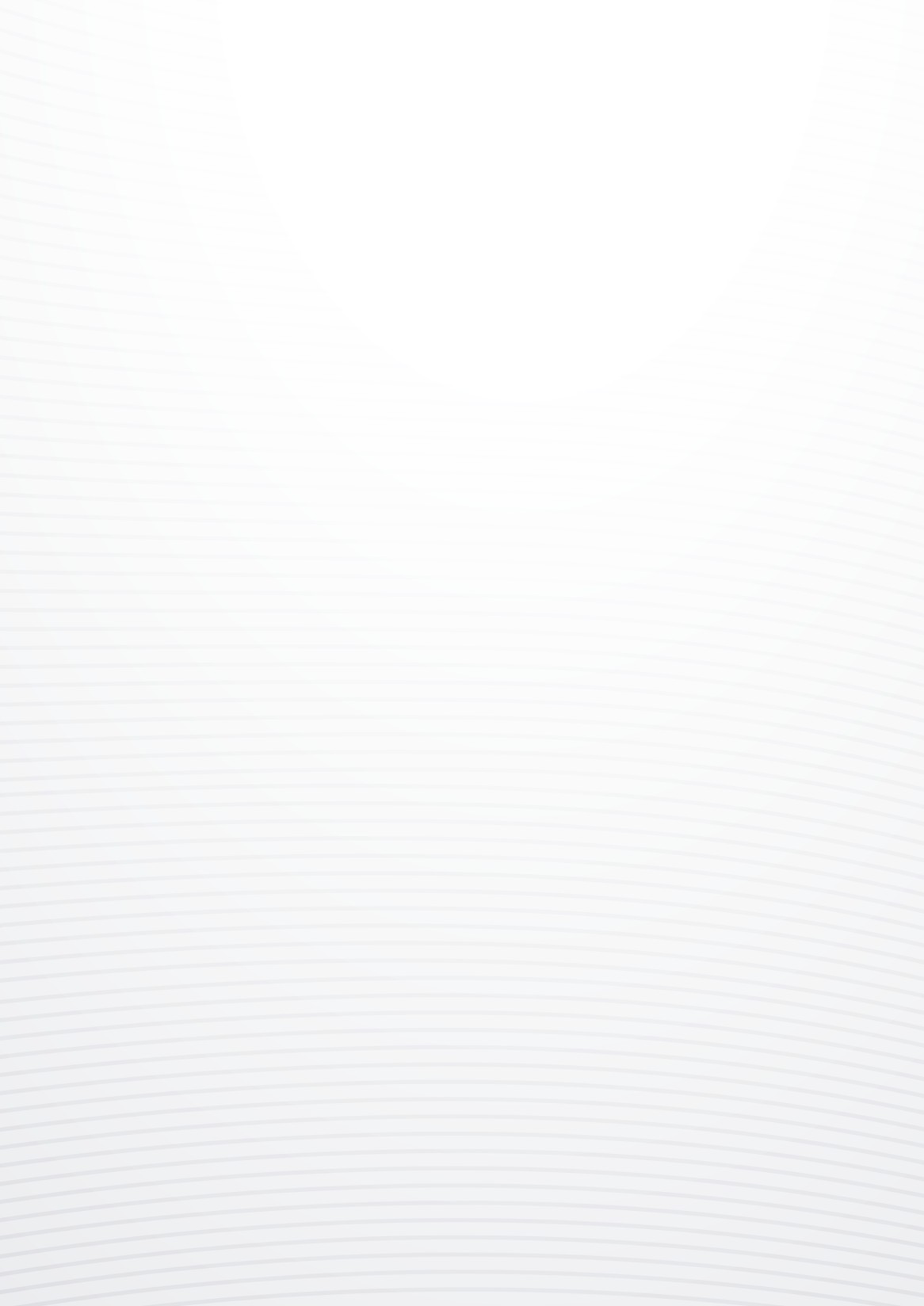 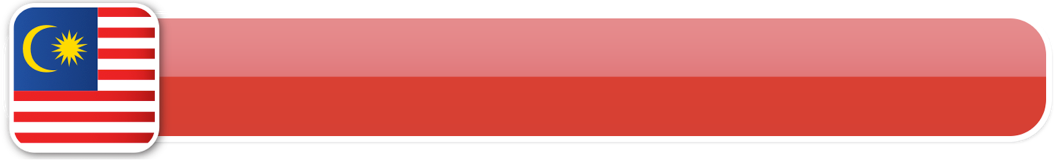 PENASIHAT		:  Encik Wan Afandi bin Wan OthmanPENGERUSI   I	:  Encik Mohd Shffri @ Hafizuddin bin Abu BakarPENGERUSI   II	:  Encik Abdul Halim bin AbdullahPENGERUSI  III	:  Encik Mohd Saupi bin SulongPENYELARAS	:  Puan Hartini binti OsmanSETIAUSAHA	:  Puan Fatimah binti AbdullahBENDAHARI	:  Encik Ramle bin SalmanPENGERUSI  MAJLISPuan Noorliha binti Mohd NorPuan Nor Fatihah binti NordinSIARAYAEncik Suhaimi bin SenikEncik Mohd AlHafiz bin Ab AzizBANNER / HIASAN PENTASPuan Laila binti MohammadYM Tg Haslina binti Tg AhmadPuan Zaliha binti Abd. AzizPuan Noor Azlina binti MansorHADIAHPuan Fatimah binti AbdullahPuan Rozita binti Abd GhaniPuan Nur Syahirah binti Anuar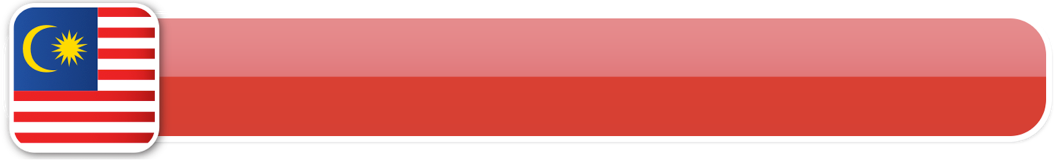 